КАРАР                                                                  РЕШЕНИЕ27 декабрь 2018 й.                    № 188                  27 декабря  2018 г.О БЮДЖЕТЕ  СЕЛЬСКОГО ПОСЕЛЕНИЯ                       КАШКИНСКИЙ СЕЛЬСОВЕТ МУНИЦИПАЛЬНОГО РАЙОНААСКИНСКИЙ РАЙОН РЕСПУБЛИКИ БАШКОРТОСТАН НА 2019 ГОД  И НА  ПЛАНОВЫЙ ПЕРИОД 2020 И  2021 ГОДОВСовет сельского поселения Кашкинский сельсовет муниципального района Аскинский  район Республики Башкортостан    р е ш и л:1.Утвердить основные характеристики бюджета сельского поселения Кашкинский сельсовет муниципального района Аскинский район Республики Башкортостан  на 2019 год: 1) прогнозируемый  общий объем доходов бюджета сельского поселения Кашкинский сельсовет муниципального района Аскинский район  Республики Башкортостан   в сумме    3110,1 тыс. рублей.   2) общий объем расходов бюджета сельского поселения Кашкинский сельсовет муниципального района Аскинский район  Республики Башкортостан   в сумме   3110,1 тыс. рублей.   3) Дефицит (профицит) бюджета сельского поселения Кашкинский сельсовет муниципального района Аскинский район  Республики Башкортостан   в размере 0 рублей.2.Утвердить основные характеристики бюджета сельского поселения Кашкинский сельсовет муниципального района Аскинский район Республики Башкортостан  на плановый период 2020 и 2021 годов:1) прогнозируемый  общий объем доходов бюджета сельского поселения Кашкинский сельсовет муниципального района Аскинский район  Республики Башкортостан   на 2020 год   в сумме   2737,3 тыс. рублей и на 2021 год в сумме  2832,3 тыс. рублей.   2)  общий объем расходов бюджета сельского поселения Кашкинский сельсовет муниципального района Аскинский район  Республики Башкортостан    на  2020 год в сумме  2737,3 тыс. рублей, в том числе условно утвержденные расходы в сумме 52,9 тыс. рублей и на 2021 год в сумме 2832,3 тыс.рублей, в том числе условно утвержденные расходы в сумме  107,9 тыс. рублей.3.1) Утвердить перечень главных администраторов доходов бюджета сельского поселения Кашкинский сельсовет муниципального района Аскинский район Республики Башкортостан согласно приложению 1 к настоящему решению.  2) Утвердить перечень главных администраторов источников финансирования дефицита бюджета сельского поселения Кашкинский сельсовет муниципального района Аскинский район Республики Башкортостан согласно приложению 2 к настоящему решению.4. Установить поступления доходов в бюджет сельского поселения Кашкинский сельсовет муниципального района Аскинский район Республики Башкортостан:1)  на 2019 год согласно приложению 3 к настоящему решению;2)  на плановый период 2020 и 2021 годов согласно приложению 4 к настоящему решению.5. Средства, поступающие во временное распоряжение получателей средств бюджета сельского поселения Кашкинский сельсовет муниципального района Аскинский район Республики Башкортостан учитываются на счете, открытом в  финансовом органе администрации  муниципального района Аскинский район  Республики Башкортостан   в учреждениях   Центрального банка Российской Федерации или кредитных организациях с учетом положений бюджетного законодательства Российской Федерации,  с отражением указанных операций на лицевых счетах, открытых получателям средств бюджета  сельского поселения Кашкинский сельсовет муниципального района Аскинский район Республики Башкортостан,  в порядке, установленном  финансовым органом администрации муниципального района Аскинский район Республики Башкортостан.6.1)  Утвердить в пределах общего объема расходов бюджета сельского поселения Кашкинский сельсовет муниципального района Аскинский район  Республики Башкортостан установленного пунктом 1 настоящего  решения, распределение бюджетных ассигнований бюджета сельского поселения Кашкинский сельсовет муниципального района Аскинский район Республики Башкортостан по разделам и подразделам классификации расходов бюджетов: 1.1)  на 2019 год согласно приложению 5 к настоящему решению; 1.2)  на плановый период 2020 и 2021 годов согласно приложению 6 к настоящему решению.2)  по целевым статьям  (государственным и муниципальным программам и непрограммным направлениям деятельности) группам видов расходов классификации расходов бюджетов: 2.1)  на 2019 год согласно приложению 7 к настоящему решению;2.2)  на плановый период 2020 и 2021 годов согласно приложению 8 к настоящему решению.     3) Утвердить ведомственную структуру расходов бюджета сельского поселения Кашкинский сельсовет муниципального района Аскинский район Республики Башкортостан:3.1)  на 2019 год согласно приложению 9 к настоящему решению;     3.2) на плановый период 2020 и 2021 годов согласно приложению 10 к настоящему решению.    7.1) Установить, что решения и иные нормативные правовые акты сельского поселения Кашкинский сельсовет муниципального района Аскинский район Республики Башкортостан, предусматривающие принятие  новых видов расходных обязательств или увеличение бюджетных ассигнований на исполнение существующих видов расходных обязательств сверх утвержденных в бюджете на 2019 год и на плановый период 2020 и 2021 годов,    а также сокращающие его доходную базу, подлежат исполнению при изыскании дополнительных источников доходов бюджета сельского поселения Кашкинский сельсовет муниципального района   Аскинский район  Республики Башкортостан и (или) сокращении бюджетных ассигнований по конкретным статьям расходов бюджета сельского поселения Кашкинский сельсовет муниципального района Аскинский район  Республики Башкортостан,   при условии внесения соответствующих изменений в настоящее решение.  2) Проекты решений и иных нормативных правовых актов сельского поселения Кашкинский сельсовет муниципального района Аскинский район Республики Башкортостан, требующие введения новых видов расходных обязательств  или увеличения бюджетных ассигнований по существующим видам расходных обязательств  сверх утвержденных в бюджете сельского поселения Кашкинский сельсовет муниципального района Аскинский район Республики Башкортостан на 2019 год и на плановый период 2020 и 2021 годов либо сокращающие его доходную базу, вносятся только при одновременном внесении предложений о дополнительных источниках доходов бюджета сельского поселения Кашкинский сельсовет муниципального района Аскинский район  Республики Башкортостан   и (или) сокращении бюджетных ассигнований по конкретным статьям расходов бюджета сельского поселения Кашкинский сельсовет муниципального района Аскинский район  Республики Башкортостан.  3) Администрация сельского поселения Кашкинский сельсовет муниципального района Аскинский район Республики Башкортостан не вправе принимать решения, приводящие к увеличению в 2019-2021 годах численности муниципальных служащих сельского поселения Кашкинский сельсовет муниципального района Аскинский район  Республики Башкортостан .8.1)  Установить, что получатель средств бюджета сельского поселения Кашкинский сельсовет муниципального района Аскинский район Республики Башкортостан при заключении   муниципальных контрактов (гражданско-правовых договоров) на поставку товаров, выполнение  работ,  оказание услуг вправе предусматривать авансовые платежи.9. Установить объем межбюджетных трансфертов, получаемых в бюджет сельского поселения Кашкинский сельсовет муниципального района Аскинский район  Республики Башкортостан   из бюджета муниципального района  в 2019 году в сумме  2427,1 тыс. рублей,   в 2020 году  в сумме  1989,4  тыс. рублей и в 2021 году  2017,4 тыс. рублей.          10. Установить, что остатки средств бюджета сельского поселения Кашкинский сельсовет муниципального района Аскинский район  Республики Башкортостан   по состоянию на 1 января 2019 года, в полном объеме (за исключением целевых средств)  направляются администрацией сельского поселения Кашкинский сельсовет муниципального района Аскинский район  Республики Башкортостан на покрытие временных кассовых разрывов, в ходе исполнения бюджета сельского поселения Кашкинский сельсовет муниципального района Аскинский район  Республики Башкортостан.11. Данное решение вступает в силу с 1 января 2019 года. Подлежит обнародованию после его принятия и подписания в установленном порядке.12. Контроль за исполнением  настоящего решения возложить на комиссию Совета сельского поселения Кашкинский сельсовет муниципального района Аскинский район  Республики Башкортостан   по бюджету, налогам и вопросам муниципальной собственности.Глава Сельского поселения Кашкинский сельсовет муниципального района  Аскинский районРеспублики Башкортостан                                          К.И.Шакируллин	Перечень главных администраторов доходов бюджета сельского поселения Кашкинский сельсовет муниципального района Аскинский район  Республики Башкортостан<1> В части доходов, зачисляемых в бюджет сельского поселения  Кашкинский сельсовет муниципального района Аскинский район Республики Башкортостан в пределах компетенции главных администраторов доходов бюджета поселения  Кашкинский сельсовет муниципального района Аскинский район Республики Башкортостан.<2> Администраторами доходов бюджета сельского поселения  Кашкинский сельсовет муниципального района Аскинский район Республики Башкортостан по подстатьям,  статьям, подгруппам группы доходов «2 00 00000 00 – безвозмездные поступления» в части доходов от возврата остатков субсидий, субвенций и иных межбюджетных трансфертов, имеющих целевое назначение, прошлых лет (в части доходов, зачисляемых в бюджет сельского поселения  Кашкинский сельсовет  муниципального района Аскинский район Республики Башкортостан) являются уполномоченные органы местного самоуправления поселения, а также созданные ими казенные учреждения, предоставившие соответствующие межбюджетные трансферты.Администраторами доходов бюджета сельского поселения  Кашкинский сельсовет муниципального района Аскинский  район Республики Башкортостан по подстатьям, статьям, подгруппам группы доходов «2 00 00000 00 – безвозмездные поступления» являются уполномоченные органы местного самоуправления поселения, а также созданные ими казенные учреждения, являющиеся получателями указанных средств.                         Приложение № 2                                                                           к решению Совета сельского поселения    Кашкинский сельсовет  муниципального                            района Аскинский район Республики Башкортостан  «О бюджете сельского поселения Кашкинский сельсовет муниципального района Аскинский   район Республики Башкортостан на 2019 год и на плановый период 2020 и 2021 годов»                 от   27 декабря 2018 года № 188Перечень главных администраторов источников финансирования  дефицита бюджета  сельского  поселения  Кашкинский сельсовет  муниципального района Аскинский район Республики Башкортостан БАШҠОРТОСТАН РЕСПУБЛИКАҺЫАСҠЫН  РАЙОНЫМУНИЦИПАЛЬ РАЙОНЫНЫҢҠАШҠА  АУЫЛ  СОВЕТЫАУЫЛ  БИЛӘМӘҺЕ СОВЕТЫ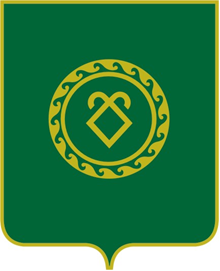 СОВЕТСЕЛЬСКОГО ПОСЕЛЕНИЯКАШКИНСКИЙ СЕЛЬСОВЕТМУНИЦИПАЛЬНОГО РАЙОНААСКИНСКИЙ РАЙОНРЕСПУБЛИКИ БАШКОРТОСТАНПриложение  № 1                                                                   к решению Совета сельского поселения                                          Кашкинский сельсовет муниципального района    Аскинский район Республики Башкортостан «О бюджете сельского поселения      Кашкинский сельсовет муниципального района Аскинский район  Республики Башкортостан   на 2019 год и на плановый период 2020 и 2021  годов»от  27 декабря 2018 года    № 188  Код бюджетной классификации Российской Федерации  Код бюджетной классификации Российской Федерации  Наименование главного адми-нистра-торадоходов бюджета  поселения Наименование 123791Администрация сельского поселения Кашкинский сельсовет муниципального района Аскинский район Республики Башкортостан791 1 08 04020 01 0000 110Государственная пошлина за совершение нотариальных действий  должностными лицами органов местного самоуправления, уполномоченными в соответствии с законодательными актами Российской Федерации на совершение нотариальных действий7911 13 01995 10 0000 130Прочие доходы от оказания платных услуг (работ) получателями средств бюджетов сельских поселений7911 13 02065 10 0000 130Доходы, поступающие в порядке возмещения расходов, понесенных в связи с эксплуатацией имущества сельских поселений7911 13 02995 10 0000 130Прочие доходы от компенсации затрат  бюджетов сельских поселений7911 16 23051 10 0000 140Доходы от возмещения ущерба при возникновении страховых случаев по обязательному страхованию гражданской ответственности, когда выгодоприобретателями выступают получатели средств бюджетов сельских поселений7911 16 23052 10 0000 140Доходы от возмещения ущерба при возникновении иных страховых случаев, когда выгодоприобретателями выступают получатели средств бюджетов сельских  поселений7911 16 32000 10 0000 140 Денежные взыскания, налагаемые в возмещение ущерба, причиненного в результате незаконного или нецелевого использования бюджетных средств (в части бюджетов сельских поселений)7911 16 90050 10 0000 140Прочие поступления от денежных взысканий (штрафов) и иных сумм в возмещение ущерба, зачисляемые в бюджеты сельских поселений7911 17 01050 10 0000 180Невыясненные поступления, зачисляемые в бюджеты сельских поселений7911 17 05050 10 0000 180Прочие неналоговые доходы бюджетов сельских поселений7911 17 14030 10 0000 150Средства самообложения граждан, зачисляемые в бюджеты сельских поселений7912 00 00000 00 0000 000Безвозмездные поступления <1>Иные доходы бюджета сельского поселения Кашкинский сельсовет муниципального района Аскинский район  Республики Башкортостан, администрирование которых может осуществляться главными администраторами доходов бюджета сельского поселения Кашкинский сельсовет муниципального района  Аскинский район  Республики Башкортостан в пределах их компетенции1 11 03050 10 0000 120Проценты, полученные от предоставления бюджетных кредитов внутри страны за счет средств бюджетов сельских поселений1 11 09015 10 0000 120Доходы от распоряжения правами на результаты интеллектуальной деятельности военного, специального и двойного назначения, находящимися в собственности сельских  поселений1 11 09025 10 0000 120Доходы от распоряжения правами на результаты научно-технической деятельности, находящимися в собственности сельских поселений1 11 09045 10 0000 120Прочие поступления от использования имущества, находящегося в собственности сельских поселений (за исключением имущества муниципальных бюджетных и автономных учреждений, а также имущества муниципальных унитарных предприятий, в том числе казенных)1 12 04051 10 0000 120 Плата за использование лесов, расположенных на землях иных категорий, находящихся в  собственности сельских поселений, в части платы по договору купли-продажи лесных насаждений 1 12 04052 10 0000 120 Плата за использование лесов, расположенных на землях иных категорий, находящихся в собственности сельских поселений, в части арендной платы1 13 01995 10 0000 130Прочие доходы от оказания платных услуг (работ) получателями средств бюджетов сельских поселений1 13 02065 10 0000 130Доходы, поступающие в порядке возмещения расходов, понесенных в связи с эксплуатацией  имущества сельских поселений1 13 02995 10 0000 130Прочие доходы от компенсации затрат  бюджетов сельских поселений1 14 01050 10 0000 410Доходы от продажи квартир, находящихся в собственности сельских поселений1 14 03050 10 0000 410Средства от распоряжения и реализации конфискованного и иного имущества, обращенного в доходы сельских  поселений (в части реализации основных средств по указанному имуществу1 14 03050 10 0000 440Средства от распоряжения и реализации конфискованного и иного имущества, обращенного в доходы сельских поселений (в части реализации материальных запасов по указанному имуществу)1 14 04050 10 0000 420Доходы от продажи нематериальных активов, находящихся в собственности сельских поселений1 15 02050 10 0000 140Платежи, взимаемые органами местного самоуправления (организациями) сельских поселений за выполнение определенных функций1 16 23051 10 0000 140Доходы от возмещения ущерба при возникновении страховых случаев по обязательному страхованию гражданской ответственности, когда выгодоприобретателями выступают получатели средств бюджетов сельских поселений1 16 23052 10 0000 140Доходы от возмещения ущерба при возникновении иных страховых случаев, когда выгодоприобретателями выступают получатели средств бюджетов сельских поселений1 16 90050 10 0000 140Прочие поступления от денежных взысканий (штрафов) и иных сумм в возмещение ущерба, зачисляемые в бюджеты сельских поселений1 17 01050 10 0000 180Невыясненные поступления, зачисляемые в бюджеты сельских поселений1 17 05050 10 0000 180Прочие неналоговые доходы бюджетов сельских поселений2 00 00000 00 0000 000Безвозмездные поступления <1>, <2>Код бюджетной классификации Российской Федерации  Код бюджетной классификации Российской Федерации  Наименование главно-го адми-нистра-тораИсточников финансирования бюджета Наименование 123791Администрация сельского поселения Кашкинский сельсовет муниципального района  Аскинский район  Республики Башкортостан79101 05 02 01 05 0000 510Увеличение прочих остатков денежных средств 79101 05 02 01 05 0000 610Уменьшение прочих остатков денежных средств Приложение № 3Приложение № 3Приложение № 3к решению Совета сельского поселения  к решению Совета сельского поселения  к решению Совета сельского поселения  Кашкинский сельсовет муниципального района Кашкинский сельсовет муниципального района Кашкинский сельсовет муниципального района Аскинский район Республики БашкортостанАскинский район Республики БашкортостанАскинский район Республики Башкортостан            «О бюджете сельского поселения Кашкинский            «О бюджете сельского поселения Кашкинский            «О бюджете сельского поселения Кашкинскийсельсовет муниципального района Аскинский районсельсовет муниципального района Аскинский районсельсовет муниципального района Аскинский район Республики Башкортостан на 2019 и на плановый период 2020 и 2021 годов» Республики Башкортостан на 2019 и на плановый период 2020 и 2021 годов» Республики Башкортостан на 2019 и на плановый период 2020 и 2021 годов»от     27 декабря 2018 года № 188от     27 декабря 2018 года № 188от     27 декабря 2018 года № 188ОБЪЕМОБЪЕМОБЪЕМ доходов бюджета сельского поселения Кашкинский сельсовет муниципального района Аскинский район Республики Башкортостан  доходов бюджета сельского поселения Кашкинский сельсовет муниципального района Аскинский район Республики Башкортостан  доходов бюджета сельского поселения Кашкинский сельсовет муниципального района Аскинский район Республики Башкортостан на 2019 годна 2019 годна 2019 год(тыс. руб.)Коды бюджетной классификации Российской ФедерацииНаименование налога (сбора)Сумма123Всего3110,11 00 00000 00 0000 000Налоговые и неналоговые доходы683,0  1 01 02000 01 0000 110Налог на доходы физических лиц80,0  1 01 02010 01 0000 110Налог на доходы физических лиц с доходов, источником которых является налоговый агент, за исключением доходов, в отношении которых исчисление и уплата налога осуществляются в соответствии со статьями 227, 2271 и 228 Налогового кодекса Российской Федерации80,0  1 05 00000 00 0000 000Налоги на совокупный доход2,0  1 05 03010 01 0000 110Единый сельхозналог2,0  1 06 01030 10 0000 110Налог на имущество физических лиц18,0  1 06 01030 10 0000 110Налог на имущество физических лиц18,0  1 06 06000  00000  110Земельный налог499,0  1 06 06043  00000  110Земельный налог с физических лиц, обладающих земельным участком, расположенным в границах сельских поселений388,0  1 06 06033  00000  110Земельный налог с организаций, обладающих земельным участком, расположенным в границах сельских поселений111,0  1 08 00000 00 0000 000ГОСУДАРСТВЕННАЯ ПОШЛИНА14,0  1 08 04020 01 0000 110Государственная пошлина за совершение нотариальных действий должностными лицами органов местного самоуправления, уполномоченными в соответствии с законодательными актами РФ на совершение нотариальных действий14,0  1 11 05000 00 0000 000Доходы,получаемые в виде арендной либо иной платы за передачу в возмездное пользование государственного  и муниципального  имущества (за исключением имущества бюджетных и автономных учреждений, а также имущества государственных и муниципальных унитарных предприятий, в том числе казенных)20,0  1 11 05025 10 0000 120Доходы, получаемые в виде арендной платы, а также средства от продажи права на заключение договоров аренды за земли, находящиеся в собственности поселений (за исключением земельных участков муниципальных бюджетных и автономных учреждений) 10,0  1 11 05035 10 0000 120Доходы от сдачи в аренду имущества, находящегося в оперативном управлении органов управления поселений и созданных ими учреждений (за исключением имущества муниципальных  автономных учреждений)10,0  1 14 00000 00 0000 000Доходы от продажи материальных и нематериальных активов50,0  1 14 02053 10 0000 440   Доходы от реализации иного имущества, находящегося в собственности поселений (за исключением имущества муниципальных бюджетных и автономных учреждений, а также имущества муниципальных унитарных предприятий, в том числе казенных), в части реализации основных средств по указанному имуществу 50,0Безвозмездные поступления2427,10  2 02 15001 05 0000 150Дотации бюджетам поселений на выравнивание бюджетной обеспеченности1453,8  2 02 15002 05 0000 150Дотации бюджетам поселений на поддержку мер сбалансированности бюджетов7,4 2020 35118 10 0000 150Субвенции бюджетам поселений на осуществление первичного воинского учета на территориях, где отсутствуют военные комиссариаты65,2  202 49999 10 7404 150Прочие межбюджетные трансферты, передаваемые бюджетам поселений на благоустройство территорий населенных пунктов, коммунальное хозяйство, обеспечение мер пожарной безопасности и осуществлению дорожной деятельности в границах сельских поселений500,0  2 02 40014 10 0000 150Межбюджетные трансферты, передаваемые бюджетам сельских поселений из бюджетов муниципальных районов на осуществление части полномочий по решению вопросов местного значения в соответствии с заключенными соглашениями (прочие)400,7  Приложение № 4Приложение № 4Приложение № 4Приложение № 4к решению Совета сельского поселения  к решению Совета сельского поселения  к решению Совета сельского поселения  к решению Совета сельского поселения  Кашкинский сельсовет муниципального района Кашкинский сельсовет муниципального района Кашкинский сельсовет муниципального района Кашкинский сельсовет муниципального района Аскинский район Республики БашкортостанАскинский район Республики БашкортостанАскинский район Республики БашкортостанАскинский район Республики Башкортостан            «О бюджете сельского поселения Кашкинский            «О бюджете сельского поселения Кашкинский            «О бюджете сельского поселения Кашкинский            «О бюджете сельского поселения Кашкинскийсельсовет муниципального района Аскинский   сельсовет муниципального района Аскинский   сельсовет муниципального района Аскинский   сельсовет муниципального района Аскинский   район Республики Башкортостан на 2019 год и на плановый период 2020-2021 годов»район Республики Башкортостан на 2019 год и на плановый период 2020-2021 годов»район Республики Башкортостан на 2019 год и на плановый период 2020-2021 годов»район Республики Башкортостан на 2019 год и на плановый период 2020-2021 годов»от  27 декабря 2018 года №188от  27 декабря 2018 года №188от  27 декабря 2018 года №188от  27 декабря 2018 года №188ОБЪЕМОБЪЕМОБЪЕМОБЪЕМ доходов бюджета сельского поселения Кашкинский сельсовет муниципального района Аскинский район Республики Башкортостан  доходов бюджета сельского поселения Кашкинский сельсовет муниципального района Аскинский район Республики Башкортостан  доходов бюджета сельского поселения Кашкинский сельсовет муниципального района Аскинский район Республики Башкортостан  доходов бюджета сельского поселения Кашкинский сельсовет муниципального района Аскинский район Республики Башкортостан на 2020-2021 годына 2020-2021 годына 2020-2021 годына 2020-2021 годы(тыс. руб.)Коды бюджетной классификации Российской ФедерацииНаименование налога (сбора)2020 год2021 год1234Всего2737,32832,31 00 00000 00 0000 000Налоговые и неналоговые доходы747,9814,91 01 02000 01 0000 110Налог на доходы физических лиц84,0  85,0  1 01 02010 01 0000 110Налог на доходы физических лиц с доходов, источником которых является налоговый агент, за исключением доходов, в отношении которых исчисление и уплата налога осуществляются в соответствии со статьями 227, 2271 и 228 Налогового кодекса Российской Федерации84,0  85,0  1 0500000 00 0000 000Налоги на совокупный доход4,0  5,0  1 0503020 01 0000 110Единый сельскохозяйственный налог4,0  5,0  1 06 00000 00 0000 110Налоги на имущество 20,0  25,0  1 06 01030 10 0000 110Налог на имущество физических лиц20,0  25,0  1 06 06000  00000  110Земельный налог501,0  506,0  1 06 06043  00000  110Земельный налог с физических лиц, обладающих земельным участком, расположенным в границах сельских поселений390,0  395,0  1 06 06033  00000  110Земельный налог с организаций, обладающих земельным участком, расположенным в границах сельских поселений111,0  111,0  1 08 00000 00 0000 000ГОСУДАРСТВЕННАЯ ПОШЛИНА16,0  16,0  1 08 04020 01 0000 110Государственная пошлина за совершение нотариальных действий должностными лицами органов местного самоуправления, уполномоченными в соответствии с законодательными актами РФ на совершение нотариальных действий16,0  16,0  1 11 05000 00 0000 120Доходы,получаемые в виде арендной либо иной платы за передачу в возмездное пользование государственного  и муниципального  имущества (за исключением имущества бюджетных и автономных учреждений, а также имущества государственных и муниципальных унитарных предприятий, в том числе казенных)20,0  20,0  1 11 05025 10 0000 120Доходы, получаемые в виде арендной платы, а также средства от продажи права на заключение договоров аренды за земли, находящиеся в собственности поселений (за исключением земельных участков муниципальных бюджетных и автономных учреждений) 10,0  10,0  1 11 05035 10 0000 120Доходы от сдачи в аренду имущества, находящегося в оперативном управлении органов управления поселений и созданных ими учреждений (за исключением имущества муниципальных  автономных учреждений)10,0  10,0  1 14 00000 00 0000 000Доходы от продажи материальных и нематериальных активов50,0  50,0  1 14 02053 10 0000 440   Доходы от реализации иного имущества, находящегося в собственности поселений (за исключением имущества муниципальных бюджетных и автономных учреждений, а также имущества муниципальных унитарных предприятий, в том числе казенных), в части реализации основных средств по указанному имуществу 50,050,0 1 17 00000 00 0000 000Прочие неналоговые доходы 52,9  107,9  1 17 05050 10 0000 180Прочие неналоговые доходы бюджетов поселений52,9  107,9Безвозмездные поступления1989,4  2017,4  2 02 15001 05 0000 150Дотации бюджетам поселений на выравнивание бюджетной обеспеченности1356,5  1451,6  2 02 15002 05 0000 151Дотации бюджетам поселений на поддержку мер сбалансированности бюджетов67,7  0,6  2020 35118 10 0000 150Субвенции бюджетам поселений на осуществление первичного воинского учета на территориях, где отсутствуют военные комиссариаты65,2  65,2  202 49999 10 7704150Прочие межбюджетные трансферты, передаваемые бюджетам поселений на благоустройство территорий населенных пунктов, коммунальное хозяйство, обеспечение мер пожарной безопасности и осуществлению дорожной деятельности в границах сельских поселений500,0  500,0                                                                                                                                                                   Приложение №5                                                                                                                                                                 Приложение №5                                                                                                                                                                 Приложение №5                                                                                                                                                                 Приложение №5                                                                                                                                                                 Приложение №5                                                                                                                                                                 Приложение №5                                                                                                                                                                 Приложение №5                                                                                           к решению Совета сельского поселения                                                                                           к решению Совета сельского поселения                                                                                           к решению Совета сельского поселения                                                                                           к решению Совета сельского поселения                                                                                           к решению Совета сельского поселения                                                                                           к решению Совета сельского поселения                                                                                           к решению Совета сельского поселения                                                                            Кашкинский  сельсовет муниципального района                                                                            Кашкинский  сельсовет муниципального района                                                                            Кашкинский  сельсовет муниципального района                                                                            Кашкинский  сельсовет муниципального района                                                                            Кашкинский  сельсовет муниципального района                                                                            Кашкинский  сельсовет муниципального района                                                                            Кашкинский  сельсовет муниципального района                                                                                 Аскинский район Республики Башкортостан                                                                                 Аскинский район Республики Башкортостан                                                                                 Аскинский район Республики Башкортостан                                                                                 Аскинский район Республики Башкортостан                                                                                 Аскинский район Республики Башкортостан                                                                                 Аскинский район Республики Башкортостан                                                                                 Аскинский район Республики Башкортостан                                                                               «О бюджете сельского поселения Кашкинский                                                                               «О бюджете сельского поселения Кашкинский                                                                               «О бюджете сельского поселения Кашкинский                                                                               «О бюджете сельского поселения Кашкинский                                                                               «О бюджете сельского поселения Кашкинский                                                                               «О бюджете сельского поселения Кашкинский                                                                               «О бюджете сельского поселения Кашкинский                                                                                сельсовет муниципального района Аскинский   район  Республики Башкортостан на 2019 год                                                                                сельсовет муниципального района Аскинский   район  Республики Башкортостан на 2019 год                                                                                сельсовет муниципального района Аскинский   район  Республики Башкортостан на 2019 год                                                                                сельсовет муниципального района Аскинский   район  Республики Башкортостан на 2019 год                                                                                сельсовет муниципального района Аскинский   район  Республики Башкортостан на 2019 год                                                                                сельсовет муниципального района Аскинский   район  Республики Башкортостан на 2019 год                                                                                сельсовет муниципального района Аскинский   район  Республики Башкортостан на 2019 год                   и на плановый период 2020-2021 годов»                                                                 от   27 декабря 2018 года № 188                   и на плановый период 2020-2021 годов»                                                                 от   27 декабря 2018 года № 188                   и на плановый период 2020-2021 годов»                                                                 от   27 декабря 2018 года № 188                   и на плановый период 2020-2021 годов»                                                                 от   27 декабря 2018 года № 188                   и на плановый период 2020-2021 годов»                                                                 от   27 декабря 2018 года № 188                   и на плановый период 2020-2021 годов»                                                                 от   27 декабря 2018 года № 188                   и на плановый период 2020-2021 годов»                                                                 от   27 декабря 2018 года № 188Распределение бюджетных ассигнований  сельского поселения Кашкинский сельсоветмуниципального района Аскинский район Республики Башкортостан на 2019 год по разделам и  подразделам  целевых статей (муниципальным программам сельского поселения и непрограммным направлениям), группам видов расходов  классификации расходов бюджетовРаспределение бюджетных ассигнований  сельского поселения Кашкинский сельсоветмуниципального района Аскинский район Республики Башкортостан на 2019 год по разделам и  подразделам  целевых статей (муниципальным программам сельского поселения и непрограммным направлениям), группам видов расходов  классификации расходов бюджетовРаспределение бюджетных ассигнований  сельского поселения Кашкинский сельсоветмуниципального района Аскинский район Республики Башкортостан на 2019 год по разделам и  подразделам  целевых статей (муниципальным программам сельского поселения и непрограммным направлениям), группам видов расходов  классификации расходов бюджетовРаспределение бюджетных ассигнований  сельского поселения Кашкинский сельсоветмуниципального района Аскинский район Республики Башкортостан на 2019 год по разделам и  подразделам  целевых статей (муниципальным программам сельского поселения и непрограммным направлениям), группам видов расходов  классификации расходов бюджетовРаспределение бюджетных ассигнований  сельского поселения Кашкинский сельсоветмуниципального района Аскинский район Республики Башкортостан на 2019 год по разделам и  подразделам  целевых статей (муниципальным программам сельского поселения и непрограммным направлениям), группам видов расходов  классификации расходов бюджетовРаспределение бюджетных ассигнований  сельского поселения Кашкинский сельсоветмуниципального района Аскинский район Республики Башкортостан на 2019 год по разделам и  подразделам  целевых статей (муниципальным программам сельского поселения и непрограммным направлениям), группам видов расходов  классификации расходов бюджетовРаспределение бюджетных ассигнований  сельского поселения Кашкинский сельсоветмуниципального района Аскинский район Республики Башкортостан на 2019 год по разделам и  подразделам  целевых статей (муниципальным программам сельского поселения и непрограммным направлениям), группам видов расходов  классификации расходов бюджетов(тыс.руб)НаименованиеРзПрЦсВрВрСуммаСуммаСуммаСумма123445555ВСЕГО3110,10  3110,10  3110,10  2 354,5  ОБЩЕГОСУДАРСТВЕННЫЕ ВОПРОСЫ01002116,2  2116,2  2116,2  1 538,0  Функционирование высшего должностного лица субъекта Российской Федерации и муниципального образования0102719,1  719,1  719,1  484,4  Непрограммные расходы01029900000719,1  719,1  719,1  484,4  Глава муниципального образования01029900203719,1  719,1  719,1  484,4  Расходы на выплаты персоналу в целях обеспечения выполнения функций государственными (муниципальными) органами, казенными учреждениями, органами управления государственными внебюджетными фондами01029900203100100719,1  719,1  719,1  484,4  Функционирование Правительства Российской Федерации, высших исполнительных органов государственной власти субъектов Российской Федерации, местных администраций01041397,1  1397,1  1397,1  1 053,6  Непрограммные расходы010499000001397,1  1397,1  1397,1  1 053,6  Аппараты органов государственной власти Республики Башкортостан010499002041 397,1  1 397,1  1 397,1  1 053,6  Расходы на выплаты персоналу в целях обеспечения выполнения функций государственными (муниципальными) органами, казенными учреждениями, органами управления государственными внебюджетными фондами01049900204100100994,2  994,2  994,2  677,5  Закупка товаров, работ и услуг для государственных (муниципальных) нужд01049900204200200389,0  389,0  389,0  367,6  Иные бюджетные ассигнования0104990020480080013,9  13,9  13,9  8,5  Национальная оборона020065,2  65,2  65,2  65,2  Непрограммные расходы0200990000065,2  65,2  65,2  65,2  Осуществление первичного воинского учета на территориях , где отсутствуют военные комиссариаты,за счет федерального бюджета0200990511865,2  65,2  65,2  65,2  Расходы на выплаты персоналу в целях обеспечения выполнения функций государственными (муниципальными) органами, казенными учреждениями, органами управления государственными внебюджетными фондами0200990511810010060,2  60,2  60,2  60,2  Закупка товаров, работ и услуг для государственных (муниципальных) нужд020099051182002005,0  5,0  5,0  5,0  Национальная экономика0400400,7  400,7  400,7  155,7  Дорожное хозяйство (дорожные фонды)0409400,7  400,7  400,7  155,7  Муниципальная Программа «Поддержка дорожного хозяйства» на 2019-2021 годы04091000000400,7  400,7  400,7  155,7  Дорожное хозяйство04091000315400,7  400,7  400,7  155,7  Закупка товаров, работ и услуг для государственных (муниципальных) нужд04091000315200200400,7  400,7  400,7  155,7  Жилищно-коммунальное хозяйство0500525,0  525,0  525,0  523,6  Муниципальная Программа «Благоустройство сельского поселения» на 2019-2021 годы05000800000525,0  525,0  525,0  523,6  Другие вопросы в области жилищно-коммунального хозяйства0505500,0  500,0  500,0  500,0  Иные межбюджетные трансферты на финансирование мероприятий по благоустройству территорий населенных пунктов и осуществлению дорожной деятельности в границах сельских поселений0505080174040500,0  500,0  500,0  500,0  Закупка товаров, работ и услуг для государственных (муниципальных) нужд0505080174040200200500,0  500,0  500,0  500,0  Мероприятия по благоустройству территории населенных пунктов0503080060525,0  25,0  25,0  23,6  Закупка товаров, работ и услуг для государственных (муниципальных) нужд0503080060520020025,0  25,0  25,0  23,6  СОЦИАЛЬНАЯ ПОЛИТИКА10003,0  3,0  3,0  72,0  Социальное обеспечение населения10033,0  3,0  3,0  72,0  Меры социальной поддержки и социальные выплаты отдельным категориям граждан, установленные решениями органов местного самоуправления100399010453,0  3,0  3,0  72,0  Социальное обеспечение и иные выплаты населению100399010453003003,0  3,0  3,0  72,0  Приложение № 6Приложение № 6Приложение № 6Приложение № 6Приложение № 6Приложение № 6Приложение № 6к решению Совета сельского поселения  к решению Совета сельского поселения  к решению Совета сельского поселения  к решению Совета сельского поселения  к решению Совета сельского поселения  к решению Совета сельского поселения  к решению Совета сельского поселения  Кашкинский  сельсовет муниципального района Кашкинский  сельсовет муниципального района Кашкинский  сельсовет муниципального района Кашкинский  сельсовет муниципального района Кашкинский  сельсовет муниципального района Кашкинский  сельсовет муниципального района Кашкинский  сельсовет муниципального района Аскинский район Республики БашкортостанАскинский район Республики БашкортостанАскинский район Республики БашкортостанАскинский район Республики БашкортостанАскинский район Республики БашкортостанАскинский район Республики БашкортостанАскинский район Республики Башкортостан         « О бюджете сельского поселения Кашкинский         « О бюджете сельского поселения Кашкинский         « О бюджете сельского поселения Кашкинский         « О бюджете сельского поселения Кашкинский         « О бюджете сельского поселения Кашкинский         « О бюджете сельского поселения Кашкинский         « О бюджете сельского поселения Кашкинскийсельсовет муниципального района Аскинский   район сельсовет муниципального района Аскинский   район сельсовет муниципального района Аскинский   район сельсовет муниципального района Аскинский   район сельсовет муниципального района Аскинский   район сельсовет муниципального района Аскинский   район сельсовет муниципального района Аскинский   район Республики Башкортостан на 2019 год и на плановый период  2020-2021 годов»Республики Башкортостан на 2019 год и на плановый период  2020-2021 годов»Республики Башкортостан на 2019 год и на плановый период  2020-2021 годов»Республики Башкортостан на 2019 год и на плановый период  2020-2021 годов»Республики Башкортостан на 2019 год и на плановый период  2020-2021 годов»Республики Башкортостан на 2019 год и на плановый период  2020-2021 годов»Республики Башкортостан на 2019 год и на плановый период  2020-2021 годов»От 27 декабря 2018 года № 188От 27 декабря 2018 года № 188От 27 декабря 2018 года № 188От 27 декабря 2018 года № 188От 27 декабря 2018 года № 188От 27 декабря 2018 года № 188От 27 декабря 2018 года № 188Распределение бюджетных ассигнований сельского поселения Кашкинский сельсовет муниципального района Аскинский район Республики Башкортостан на 2020-2021 год по разделам, подразделам целевых статей (муниципальным программам сельского поселения Кашкинский сельсовет муниципального района Аскинский район  и непрограммным направлениям деятельности), группам  видов расходов  классификации расходов бюджетов Распределение бюджетных ассигнований сельского поселения Кашкинский сельсовет муниципального района Аскинский район Республики Башкортостан на 2020-2021 год по разделам, подразделам целевых статей (муниципальным программам сельского поселения Кашкинский сельсовет муниципального района Аскинский район  и непрограммным направлениям деятельности), группам  видов расходов  классификации расходов бюджетов Распределение бюджетных ассигнований сельского поселения Кашкинский сельсовет муниципального района Аскинский район Республики Башкортостан на 2020-2021 год по разделам, подразделам целевых статей (муниципальным программам сельского поселения Кашкинский сельсовет муниципального района Аскинский район  и непрограммным направлениям деятельности), группам  видов расходов  классификации расходов бюджетов Распределение бюджетных ассигнований сельского поселения Кашкинский сельсовет муниципального района Аскинский район Республики Башкортостан на 2020-2021 год по разделам, подразделам целевых статей (муниципальным программам сельского поселения Кашкинский сельсовет муниципального района Аскинский район  и непрограммным направлениям деятельности), группам  видов расходов  классификации расходов бюджетов Распределение бюджетных ассигнований сельского поселения Кашкинский сельсовет муниципального района Аскинский район Республики Башкортостан на 2020-2021 год по разделам, подразделам целевых статей (муниципальным программам сельского поселения Кашкинский сельсовет муниципального района Аскинский район  и непрограммным направлениям деятельности), группам  видов расходов  классификации расходов бюджетов Распределение бюджетных ассигнований сельского поселения Кашкинский сельсовет муниципального района Аскинский район Республики Башкортостан на 2020-2021 год по разделам, подразделам целевых статей (муниципальным программам сельского поселения Кашкинский сельсовет муниципального района Аскинский район  и непрограммным направлениям деятельности), группам  видов расходов  классификации расходов бюджетов Распределение бюджетных ассигнований сельского поселения Кашкинский сельсовет муниципального района Аскинский район Республики Башкортостан на 2020-2021 год по разделам, подразделам целевых статей (муниципальным программам сельского поселения Кашкинский сельсовет муниципального района Аскинский район  и непрограммным направлениям деятельности), группам  видов расходов  классификации расходов бюджетов (тыс.руб)НаименованиеРзПрЦсВрВрСуммаСуммаНаименованиеРзПрЦсВрВр2020 г.2021 г.1234456ВСЕГО2 737,3  2832,3  ОБЩЕГОСУДАРСТВЕННЫЕ ВОПРОСЫ01002094,22128,7Функционирование высшего должностного лица субъекта Российской Федерации и муниципального образования0102719,1  719,1  Непрограммные расходы01029900000719,1  719,1Глава муниципального образования01029900203719,1  719,1  Расходы на выплаты персоналу в целях обеспечения выполнения функций государственными (муниципальными) органами, казенными учреждениями, органами управления государственными внебюджетными фондами01029900203100100719,1  719,1  Функционирование Правительства Российской Федерации, высших исполнительных органов государственной власти субъектов Российской Федерации, местных администраций01041 375,1 1409,6  Непрограммные расходы010499000001 375,1  1 409,6Аппараты органов государственной власти Республики Башкортостан010499002041 375,1  1409,6  Расходы на выплаты персоналу в целях обеспечения выполнения функций государственными (муниципальными) органами, казенными учреждениями, органами управления государственными внебюджетными фондами01049900204100100994,2  994,2  Закупка товаров, работ и услуг для государственных (муниципальных) нужд01049900204200200367,0  401,5  Иные бюджетные ассигнования0104990020480080013,9  13,9  Национальная оборона020065,2  65,2  Непрограммные расходы0200990000065,2  65,2  Осуществление первичного воинского учета на территориях , где отсутствуют военные комиссариаты,за счет федерального бюджета0200990511865,2  65,2  Расходы на выплаты персоналу в целях обеспечения выполнения функций государственными (муниципальными) органами, казенными учреждениями, органами управления государственными внебюджетными фондами0200990511810010060,2  60,2  Закупка товаров, работ и услуг для государственных (муниципальных) нужд020099051182002005,0  5,0  Жилищно-коммунальное хозяйство0500525,0 530,5  Муниципальная Программа «Благоустройство сельского поселения» на 2019-2021 годы05030800000525,0  530,5  Другие вопросы в области жилищно-коммунального хозяйства0505500,0  500,0  Иные межбюджетные трансферты на финансирование мероприятий по благоустройству территорий населенных пунктов и осуществлению дорожной деятельности в границах сельских поселений0505080174040500,0  500,0  Закупка товаров, работ и услуг для государственных (муниципальных) нужд0505080174040200200500,0  500,0  Мероприятия по благоустройству территории населенных пунктов0503080060525,0  30,5  Закупка товаров, работ и услуг для государственных (муниципальных) нужд0503080060520020025,0  30,5  СОЦИАЛЬНАЯ ПОЛИТИКА10000,00,0  Социальное обеспечение населения10030,0  0,0  Меры социальной поддержки и социальные выплаты отдельным категориям граждан, установленные решениями органов местного самоуправления100399010450,00,0  Социальное обеспечение и иные выплаты населению100399010453003000,0  0,0  Условно утвержденные расходы9999999999952,9  107,9  Приложение №7Приложение №7Приложение №7Приложение №7к решению Совета сельского поселения  Кашкинский  сельсовет муниципального районак решению Совета сельского поселения  Кашкинский  сельсовет муниципального районак решению Совета сельского поселения  Кашкинский  сельсовет муниципального районак решению Совета сельского поселения  Кашкинский  сельсовет муниципального районаАскинский район Республики БашкортостанАскинский район Республики БашкортостанАскинский район Республики БашкортостанАскинский район Республики Башкортостан            "О бюджете сельского поселения Кашкинский            "О бюджете сельского поселения Кашкинский            "О бюджете сельского поселения Кашкинский            "О бюджете сельского поселения Кашкинскийсельсовет муниципального района Аскинский   район сельсовет муниципального района Аскинский   район сельсовет муниципального района Аскинский   район сельсовет муниципального района Аскинский   район Республики Башкортостан на 2019 год и на плановый 2020-2021 годов"Республики Башкортостан на 2019 год и на плановый 2020-2021 годов"Республики Башкортостан на 2019 год и на плановый 2020-2021 годов"Республики Башкортостан на 2019 год и на плановый 2020-2021 годов"от 27 декабря 2018 года №188от 27 декабря 2018 года №188от 27 декабря 2018 года №188от 27 декабря 2018 года №188 Распределение бюджетных ассигнований сельского поселения Кашкинский сельсовет муниципального района Аскинский район Республики Башкортостан на 2019 год по целевым статьям (муниципальная программа сельского поселения Кашкинский сельсовет муниципального района Аскинский район Республики Башкортостан и непрограммным направлениям деятельности), группам видов расходов классификации расходов бюджетов Распределение бюджетных ассигнований сельского поселения Кашкинский сельсовет муниципального района Аскинский район Республики Башкортостан на 2019 год по целевым статьям (муниципальная программа сельского поселения Кашкинский сельсовет муниципального района Аскинский район Республики Башкортостан и непрограммным направлениям деятельности), группам видов расходов классификации расходов бюджетов Распределение бюджетных ассигнований сельского поселения Кашкинский сельсовет муниципального района Аскинский район Республики Башкортостан на 2019 год по целевым статьям (муниципальная программа сельского поселения Кашкинский сельсовет муниципального района Аскинский район Республики Башкортостан и непрограммным направлениям деятельности), группам видов расходов классификации расходов бюджетов Распределение бюджетных ассигнований сельского поселения Кашкинский сельсовет муниципального района Аскинский район Республики Башкортостан на 2019 год по целевым статьям (муниципальная программа сельского поселения Кашкинский сельсовет муниципального района Аскинский район Республики Башкортостан и непрограммным направлениям деятельности), группам видов расходов классификации расходов бюджетов(тыс.руб)НаименованиеЦсВрСумма1234ВСЕГО3110,1  Непрограммные расходы99000002184,4Глава муниципального образования9900203719,1  Расходы на выплаты персоналу в целях обеспечения выполнения функций государственными (муниципальными) органами, казенными учреждениями, органами управления государственными внебюджетными фондами9900203100719,1  Аппараты органов государственной власти Республики Башкортостан99002041 397,1  Расходы на выплаты персоналу в целях обеспечения выполнения функций государственными (муниципальными) органами, казенными учреждениями, органами управления государственными внебюджетными фондами9900204100994,2  Закупка товаров, работ и услуг для государственных (муниципальных) нужд9900204200389,0  Иные бюджетные ассигнования990020480013,9  Осуществление первичного воинского учета на территориях , где отсутствуют военные комиссариаты,за счет федерального бюджета990511865,2  Расходы на выплаты персоналу в целях обеспечения выполнения функций государственными (муниципальными) органами, казенными учреждениями, органами управления государственными внебюджетными фондами990511810060,2  Закупка товаров, работ и услуг для государственных (муниципальных) нужд99051182005,0  Муниципальная Программа «Поддержка дорожного хозяйства» на 2019-2021 годы1000000400,7  Дорожное хозяйство1000315400,7  Закупка товаров, работ и услуг для государственных (муниципальных) нужд1000315200400,7  Муниципальная Программа «Благоустройство сельского поселения» на 2019-2021 годы0800000525,0  Другие вопросы в области жилищно-коммунального хозяйства080174040500,0  Иные межбюджетные трансферты на финансирование мероприятий по благоустройству территорий населенных пунктов и осуществлению дорожной деятельности в границах сельских поселений080174040500,0  Закупка товаров, работ и услуг для государственных (муниципальных) нужд080174040200500,0  Мероприятия по благоустройству территории населенных пунктов08010600525,0  Закупка товаров, работ и услуг для государственных (муниципальных) нужд08010600520025,0  Меры социальной поддержки и социальные выплаты отдельным категориям граждан, установленные решениями органов местного самоуправления99010453,0  Социальное обеспечение и иные выплаты населению99010453003,0  Приложение №8Приложение №8Приложение №8Приложение №8Приложение №8к решению Совета сельского поселения  к решению Совета сельского поселения  к решению Совета сельского поселения  к решению Совета сельского поселения  к решению Совета сельского поселения  Кашкинский  сельсовет муниципального района Кашкинский  сельсовет муниципального района Кашкинский  сельсовет муниципального района Кашкинский  сельсовет муниципального района Кашкинский  сельсовет муниципального района Аскинский район Республики БашкортостанАскинский район Республики БашкортостанАскинский район Республики БашкортостанАскинский район Республики БашкортостанАскинский район Республики Башкортостан            "О бюджете сельского поселения Кашкинский            "О бюджете сельского поселения Кашкинский            "О бюджете сельского поселения Кашкинский            "О бюджете сельского поселения Кашкинский            "О бюджете сельского поселения Кашкинскийсельсовет муниципального района Аскинский   район сельсовет муниципального района Аскинский   район сельсовет муниципального района Аскинский   район сельсовет муниципального района Аскинский   район сельсовет муниципального района Аскинский   район Республики Башкортостан на 2018 год и  на плановый период 2020-2021 годов"Республики Башкортостан на 2018 год и  на плановый период 2020-2021 годов"Республики Башкортостан на 2018 год и  на плановый период 2020-2021 годов"Республики Башкортостан на 2018 год и  на плановый период 2020-2021 годов"Республики Башкортостан на 2018 год и  на плановый период 2020-2021 годов"От 27 декабря 2018 года №188От 27 декабря 2018 года №188От 27 декабря 2018 года №188От 27 декабря 2018 года №188От 27 декабря 2018 года №188 Распределение бюджетных ассигнований сельского поселения Кашкинский сельсовет муниципального района Аскинский район Республики Башкортостан на 2020-2021 год по целевым статьям (муниципальная программа сельского поселения Кашкинский сельсовет муниципального района Аскинский район Республики Башкортостан и непрограммным направлениям деятельности), группам видов расходов классификации расходов бюджетов Распределение бюджетных ассигнований сельского поселения Кашкинский сельсовет муниципального района Аскинский район Республики Башкортостан на 2020-2021 год по целевым статьям (муниципальная программа сельского поселения Кашкинский сельсовет муниципального района Аскинский район Республики Башкортостан и непрограммным направлениям деятельности), группам видов расходов классификации расходов бюджетов Распределение бюджетных ассигнований сельского поселения Кашкинский сельсовет муниципального района Аскинский район Республики Башкортостан на 2020-2021 год по целевым статьям (муниципальная программа сельского поселения Кашкинский сельсовет муниципального района Аскинский район Республики Башкортостан и непрограммным направлениям деятельности), группам видов расходов классификации расходов бюджетов Распределение бюджетных ассигнований сельского поселения Кашкинский сельсовет муниципального района Аскинский район Республики Башкортостан на 2020-2021 год по целевым статьям (муниципальная программа сельского поселения Кашкинский сельсовет муниципального района Аскинский район Республики Башкортостан и непрограммным направлениям деятельности), группам видов расходов классификации расходов бюджетов Распределение бюджетных ассигнований сельского поселения Кашкинский сельсовет муниципального района Аскинский район Республики Башкортостан на 2020-2021 год по целевым статьям (муниципальная программа сельского поселения Кашкинский сельсовет муниципального района Аскинский район Республики Башкортостан и непрограммным направлениям деятельности), группам видов расходов классификации расходов бюджетов(тыс. руб)НаименованиеЦсВрСуммаСуммаНаименованиеЦсВр2020 г.2021 г.12345ВСЕГО2737,3  2832,3  Непрограммные расходы99000002212,3  2301,8  Глава муниципального образования9900203719,1  719,1  Расходы на выплаты персоналу в целях обеспечения выполнения функций государственными (муниципальными) органами, казенными учреждениями, органами управления государственными внебюджетными фондами9900203100719,1  719,1  Аппараты органов государственной власти Республики Башкортостан99002041375,1  1409,6  Расходы на выплаты персоналу в целях обеспечения выполнения функций государственными (муниципальными) органами, казенными учреждениями, органами управления государственными внебюджетными фондами9900204100994,2  994,2  Закупка товаров, работ и услуг для государственных (муниципальных) нужд9900204200367,0  401,5  Иные бюджетные ассигнования990020480013,9  13,9  Осуществление первичного воинского учета на территориях , где отсутствуют военные комиссариаты,за счет федерального бюджета990511865,2  65,2  Расходы на выплаты персоналу в целях обеспечения выполнения функций государственными (муниципальными) органами, казенными учреждениями, органами управления государственными внебюджетными фондами990511810060,2  60,2  Закупка товаров, работ и услуг для государственных (муниципальных) нужд99051182005,0  5,0  Муниципальная Программа «Благоустройство сельского поселения» на 2019-2021 годы0800000525,0  530,5  Мероприятия по благоустройству территории населенных пунктов0800000525,0  530,5  Другие вопросы в области жилищно-коммунального хозяйства080174040500,0  500,0  Иные межбюджетные трансферты на финансирование мероприятий по благоустройству территорий населенных пунктов и осуществлению дорожной деятельности в границах сельских поселений080174040500,0  500,0  Закупка товаров, работ и услуг для государственных (муниципальных) нужд080174040200500,0  500,0  Мероприятия по благоустройству территории населенных пунктов08010600525,0  30,5  Закупка товаров, работ и услуг для государственных (муниципальных) нужд08010600520025,0  30,5  СОЦИАЛЬНАЯ ПОЛИТИКА0,00,0Социальное обеспечение населения0,00,0Меры социальной поддержки и социальные выплаты отдельным категориям граждан, установленные решениями органов местного самоуправления99010450,00,0Социальное обеспечение и иные выплаты населению99010453000,00,0Условно утвержденные расходы999999952,9  107,9  Приложение №9к решению Совета сельского поселения  Кашкинский  сельсовет муниципального района Аскинский район Республики Башкортостан            "О бюджете сельского поселения Кашкинскийсельсовет муниципального района Аскинский   район Республики Башкортостан на 2018 год и  на плановый период 2020-2021 годов"от 27 декабря 2018 года №188Ведомственная структура расходов бюджета сельского поселения Кашкинский сельсовет муниципального района Аскинский район Республики Башкортостан на 2019 годНаименованиеВед-воРзПрЦсВрВрСумма, рублей1234556ВСЕГО3110,1Администрация СП Кашкинский с-с муниципального  района Аскинский район Республики Башкортостан7913110,1ОБЩЕГОСУДАРСТВЕННЫЕ ВОПРОСЫ79101002116,2Функционирование высшего должностного лица субъекта Российской Федерации и муниципального образования7910102719,1Непрограммные расходы79101029900000719,1Глава муниципального образования79101029900203719,1Расходы на выплаты персоналу в целях обеспечения выполнения функций государственными (муниципальными) органами, казенными учреждениями, органами управления государственными внебюджетными фондами79101029900203100100719,1Функционирование Правительства Российской Федерации, высших исполнительных органов государственной власти субъектов Российской Федерации, местных администраций79101041397,1  Непрограммные расходы791010499000001397,1  Аппараты органов государственной власти Республики Башкортостан791010499002041397,1  Расходы на выплаты персоналу в целях обеспечения выполнения функций государственными (муниципальными) органами, казенными учреждениями, органами управления государственными внебюджетными фондами79101049900204100100994,2  Закупка товаров, работ и услуг для государственных (муниципальных) нужд79101049900204200200389,0Иные бюджетные ассигнования7910104990020480080013,9  Национальная оборона791020065,2  Непрограммные расходы7910200990000065,2  Осуществление первичного воинского учета на территориях , где отсутствуют военные комиссариаты,за счет федерального бюджета7910200990511865,2  Расходы на выплаты персоналу в целях обеспечения выполнения функций государственными (муниципальными) органами, казенными учреждениями, органами управления государственными внебюджетными фондами7910200990511810010060,2  Закупка товаров, работ и услуг для государственных (муниципальных) нужд791020099051182002005,0  Национальная экономика7910400400,7  Дорожное хозяйство (дорожные фонды)7910409400,7Муниципальная Программа «Поддержка дорожного хозяйства» на 2019-2021 годы79104091000000400,7Дорожное хозяйство79104091000315400,7Закупка товаров, работ и услуг для государственных (муниципальных) нужд79104091000315200200400,7Жилищно-коммунальное хозяйство7910500525,0  Муниципальная Программа «Благоустройство сельского поселения» на 2019-2021 годы79105030800000525,0  Мероприятия по благоустройству территории населенных пунктов7910503080060525,0  Мероприятия по благоустройству территории населенных пунктов7910503080060520020025,0  Другие вопросы в области жилищно-коммунального хозяйства7910505080174040500,0  Иные межбюджетные трансферты на финансирование мероприятий по благоустройству территорий населенных пунктов и осуществлению дорожной деятельности в границах сельских поселений7910505080174040500,0  Закупка товаров, работ и услуг для государственных (муниципальных) нужд7910505080174040200200500,0  СОЦИАЛЬНАЯ ПОЛИТИКА79110003,0  Социальное обеспечение населения79110033,0  Меры социальной поддержки и социальные выплаты отдельным категориям граждан, установленные решениями органов местного самоуправления791100399010453,0Социальное обеспечение и иные выплаты населению791100399010453003003,0Приложение №10Приложение №10Приложение №10Приложение №10Приложение №10Приложение №10Приложение №10к решению Совета сельского поселения  к решению Совета сельского поселения  к решению Совета сельского поселения  к решению Совета сельского поселения  к решению Совета сельского поселения  к решению Совета сельского поселения  к решению Совета сельского поселения  Кашкинский  сельсовет муниципального района Кашкинский  сельсовет муниципального района Кашкинский  сельсовет муниципального района Кашкинский  сельсовет муниципального района Кашкинский  сельсовет муниципального района Кашкинский  сельсовет муниципального района Кашкинский  сельсовет муниципального района Аскинский район Республики БашкортостанАскинский район Республики БашкортостанАскинский район Республики БашкортостанАскинский район Республики БашкортостанАскинский район Республики БашкортостанАскинский район Республики БашкортостанАскинский район Республики Башкортостан            "О бюджете сельского поселения Кашкинский            "О бюджете сельского поселения Кашкинский            "О бюджете сельского поселения Кашкинский            "О бюджете сельского поселения Кашкинский            "О бюджете сельского поселения Кашкинский            "О бюджете сельского поселения Кашкинский            "О бюджете сельского поселения Кашкинскийсельсовет муниципального района Аскинский   район сельсовет муниципального района Аскинский   район сельсовет муниципального района Аскинский   район сельсовет муниципального района Аскинский   район сельсовет муниципального района Аскинский   район сельсовет муниципального района Аскинский   район сельсовет муниципального района Аскинский   район Республики Башкортостан на 2020-2021 годов"Республики Башкортостан на 2020-2021 годов"Республики Башкортостан на 2020-2021 годов"Республики Башкортостан на 2020-2021 годов"Республики Башкортостан на 2020-2021 годов"Республики Башкортостан на 2020-2021 годов"Республики Башкортостан на 2020-2021 годов"от 27 декабря 2018 года № 188от 27 декабря 2018 года № 188от 27 декабря 2018 года № 188от 27 декабря 2018 года № 188от 27 декабря 2018 года № 188от 27 декабря 2018 года № 188от 27 декабря 2018 года № 188Ведомственная структура расходов бюджета  сельского поселения Кашкинский сельсовет муниципального района Аскинский район Республики Башкортостан  на 2020-2021 год.Ведомственная структура расходов бюджета  сельского поселения Кашкинский сельсовет муниципального района Аскинский район Республики Башкортостан  на 2020-2021 год.Ведомственная структура расходов бюджета  сельского поселения Кашкинский сельсовет муниципального района Аскинский район Республики Башкортостан  на 2020-2021 год.Ведомственная структура расходов бюджета  сельского поселения Кашкинский сельсовет муниципального района Аскинский район Республики Башкортостан  на 2020-2021 год.Ведомственная структура расходов бюджета  сельского поселения Кашкинский сельсовет муниципального района Аскинский район Республики Башкортостан  на 2020-2021 год.Ведомственная структура расходов бюджета  сельского поселения Кашкинский сельсовет муниципального района Аскинский район Республики Башкортостан  на 2020-2021 год.Ведомственная структура расходов бюджета  сельского поселения Кашкинский сельсовет муниципального района Аскинский район Республики Башкортостан  на 2020-2021 год.(тыс.руб)НаименованиеВед-воРзПрЦсВрСуммаСуммаНаименованиеВед-воРзПрЦсВр2020г.2021г.1234567ВСЕГО2737,3  2832,3  Администрация СП Кашкинский с-с муниципального  района Аскинский район Республики Башкортостан7912737,3  2832,3  ОБЩЕГОСУДАРСТВЕННЫЕ ВОПРОСЫ79101002094,2  2128,7  Функционирование высшего должностного лица субъекта Российской Федерации и муниципального образования7910102719,1  719,1  Непрограммные расходы79101029900000719,1719,1  Глава муниципального образования79101029900203719,1  719,1  Расходы на выплаты персоналу в целях обеспечения выполнения функций государственными (муниципальными) органами, казенными учреждениями, органами управления государственными внебюджетными фондами79101029900203100719,1  719,1  Функционирование Правительства Российской Федерации, высших исполнительных органов государственной власти субъектов Российской Федерации, местных администраций79101041 375,1  1409,6  Непрограммные расходы791010499000001375,1  1409,6  Аппараты органов государственной власти Республики Башкортостан791010499002041375,1  1409,6  Расходы на выплаты персоналу в целях обеспечения выполнения функций государственными (муниципальными) органами, казенными учреждениями, органами управления государственными внебюджетными фондами79101049900204100994,2  994,2  Закупка товаров, работ и услуг для государственных (муниципальных) нужд79101049900204200367,0  401,5  Иные бюджетные ассигнования7910104990020480013,9  13,9  Национальная оборона791020065,2  65,2  Непрограммные расходы7910200990000065,2  65,2  Осуществление первичного воинского учета на территориях , где отсутствуют военные комиссариаты, за счет федерального бюджета7910200990511865,2  65,2  Расходы на выплаты персоналу в целях обеспечения выполнения функций государственными (муниципальными) органами, казенными учреждениями, органами управления государственными внебюджетными фондами7910200990511810060,2  60,2  Закупка товаров, работ и услуг для государственных (муниципальных) нужд791020099051182005,0  5,0  Жилично-коммунальное хозяйство7910500525,0  530,5  Муниципальная Программа "Благоустройство сельского поселения" на 2019-2021 годы79105030800000525,0  530,5  Другие вопросы в области жилищно-коммунального хозяйства7910505080174040500,0  500,0  Иные межбюджетные трансферты на финансирование мероприятий по благоустройству территорий населенных пунктов и осуществлению дорожной деятельности в границах сельских поселений7910505080174040500,0  500,0  Закупка товаров, работ и услуг для государственных (муниципальных) нужд7910505080174040200500,0  500,0  Мероприятия по благоустройству территории населенных пунктов7910503080060525,0  30,5  Мероприятия по благоустройству территории населенных пунктов7910503080060520025,030,5  СОЦИАЛЬНАЯ ПОЛИТИКА79110000,00,0  Социальное обеспечение населения79110030,00,0  Меры социальной поддержки и социальные выплаты отдельным категориям граждан, установленные решениями органов местного самоуправления791100399010450,0  0,0  Социальное обеспечение и иные выплаты населению791100399010453000,0  0,0  Условно утвержденные расходы7919999999999952,9107,9  